CANTIGAS  Leia  a Cantiga O CRAVO E A ROSA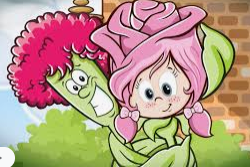 O cravo brigou com a rosa
Debaixo de uma sacada
O cravo saiu ferido
E a rosa, despedaçada

O cravo ficou doente
E a rosa foi visitar
O cravo teve um desmaioE a rosa pôs-se a chorarAgora reescreva a letra da cantiga.________________________________________________________________________________________________________________________________________________________________________________________________________________________________________________________________________________________________________________________________________________________________________________________________________________________________________________________________________________________________________________________________________ Faça um X na resposta certa:A última palavra do texto é(  ) despedaçada.(  ) chorar(  ) visitarO narrador deste texto(  ) participa da história.(  ) é a rosa.(  ) é alguém que observa e narra a história. Uma informação que não está no texto é(  ) onde os personagens brigaram.(  ) O que a rosa fez quando o cravo desmaiou.(  ) qual é a cor da rosa. Disponível em: https://br.pinterest.com/pin/494340496586637676/Acesso em 28 de abr. de 2020. (Adaptado).Vamos conhecer as palavras que formam a cantiga “O Cravo e a Rosa”: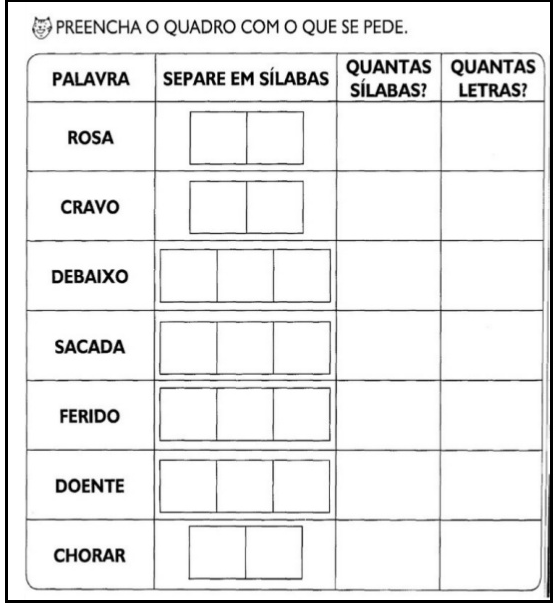 Disponível em: https://www.slideshare.net/michellesousa10/cravo-e-a-rosa-sequencia-didatica Acesso em 28 de abr. de 2020.   05- Represente com um lindo desenho a cantiga “O Cravo e a Rosa”  06. Você já conhece como as palavras são formadas.   Agora separe cada palavra do texto abaixo com um traço. 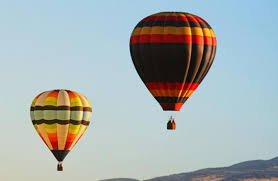 Caicaibalãocaicaibalão
Naruadosabão
NãoCainãonãocainãonãocainão
Caiaquinaminhamão! https://www.letras.mus.br/temas-infantis/956058/Em seguida, copie o texto que você separou. ___________________________________________________________________________________________________________________________________________________________________________________________________________________________________________RESPOSTAS1 - COPIAR O TEXTO COM LETRA CURSIVA2- RESPOSTA PESSOAL3- B) CHORARC) É ALGUÉM QUE OBSERVA E NARRA A HISTÓRIA. C) QUAL É A COR DA ROSA.   4-  RO-SA- 2 - 4     CRA-VO - 2- 5     DE-BAI-XO - 3 - 7      SA-CA-DA- 3- 6      FE-RI-DO- 3- 6     CHO-RAR- 2- 65- PESSOAL6- CAI| CAI| BALÃO| CAI| CAI| BALÃO
NA| RUA| DO| SABÃO|NÃO| CAI| NÃO| NÃO| CAI| NÃO|NÃO| CAI| NÃO
CAI| AQUI| NA| MINHA| MÃO!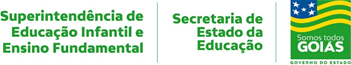 2ª SEMANA – 2º CORTE2ª SEMANA – 2º CORTE2ª SEMANA – 2º CORTE2ª SEMANA – 2º CORTENome:Data: ___/___/2020Unidade Escolar:Unidade Escolar:Ano: 2ºComponente Curricular: Língua PortuguesaComponente Curricular: Língua PortuguesaComponente Curricular: Língua PortuguesaComponente Curricular: Língua PortuguesaTema/ Conhecimento: Cantigas Tema/ Conhecimento: Cantigas Tema/ Conhecimento: Cantigas Tema/ Conhecimento: Cantigas Habilidade (EF02LP12) Ler e compreender com certa autonomia cantigas, letras de canção, dentre outros gêneros, considerando a situação comunicativa e o tema/assunto do texto e relacionando sua forma de organização à sua finalidade. (EF15LP03) Localizar informações explícitas em textos. (EF02LP07) Escrever palavras, frases, textos curtos nas formas imprensa e cursiva.Habilidade (EF02LP12) Ler e compreender com certa autonomia cantigas, letras de canção, dentre outros gêneros, considerando a situação comunicativa e o tema/assunto do texto e relacionando sua forma de organização à sua finalidade. (EF15LP03) Localizar informações explícitas em textos. (EF02LP07) Escrever palavras, frases, textos curtos nas formas imprensa e cursiva.Habilidade (EF02LP12) Ler e compreender com certa autonomia cantigas, letras de canção, dentre outros gêneros, considerando a situação comunicativa e o tema/assunto do texto e relacionando sua forma de organização à sua finalidade. (EF15LP03) Localizar informações explícitas em textos. (EF02LP07) Escrever palavras, frases, textos curtos nas formas imprensa e cursiva.Habilidade (EF02LP12) Ler e compreender com certa autonomia cantigas, letras de canção, dentre outros gêneros, considerando a situação comunicativa e o tema/assunto do texto e relacionando sua forma de organização à sua finalidade. (EF15LP03) Localizar informações explícitas em textos. (EF02LP07) Escrever palavras, frases, textos curtos nas formas imprensa e cursiva.